南中医创新创业项目管理系统使用手册（教师版）1 系统登录打开网址http://sjjx.njucm.edu.cn/cxxl/ ，进入首页指导教师打开界面后，可以查看教务处发布的最新动态、竞赛信息、优秀项目介绍、表格下载等信息。在系统登陆处输入帐号和密码，点击“确定”进入系统。如下图：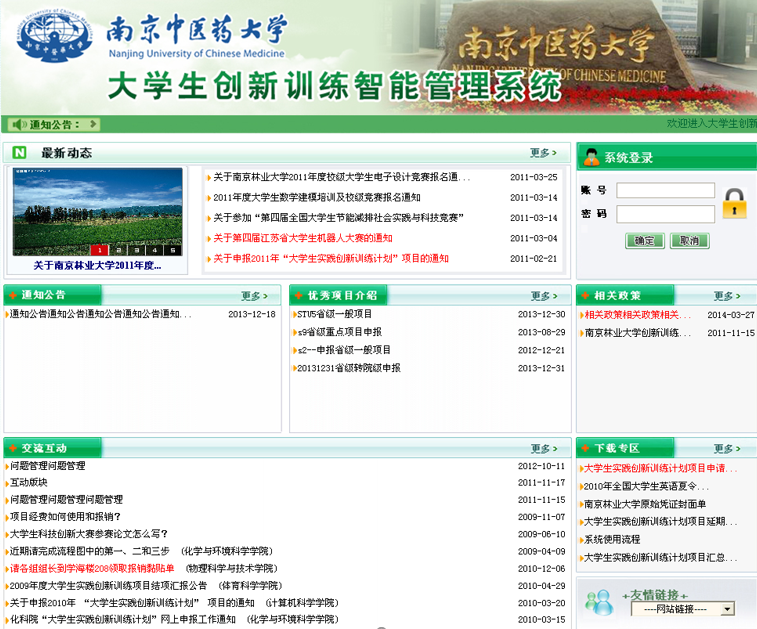 1.2 进入系统教师登录后，进入如下图界面，页面左边为主操作区域，右边为主显示区域。主操作区域分为：流程管理、特殊情况处理、交流互动和账号管理四个部分。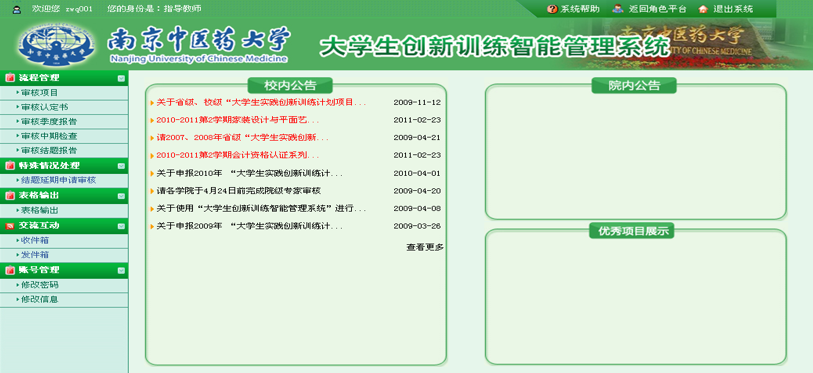 2 流程管理2.1 审核项目审核项目，即指导教师审核所有学生申报的项目信息列表。点“审核[未审]”即可进入审核界面，输入自己的审核意见和审核结果。如下图：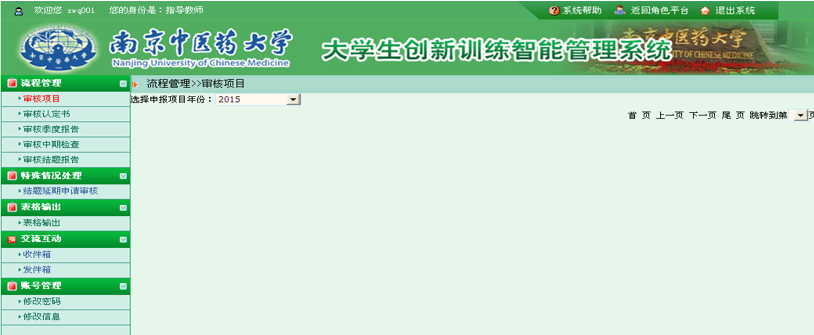 2.2 季度报告指导老师对学生提交的季度报告输入相应的意见供系统管理员查看。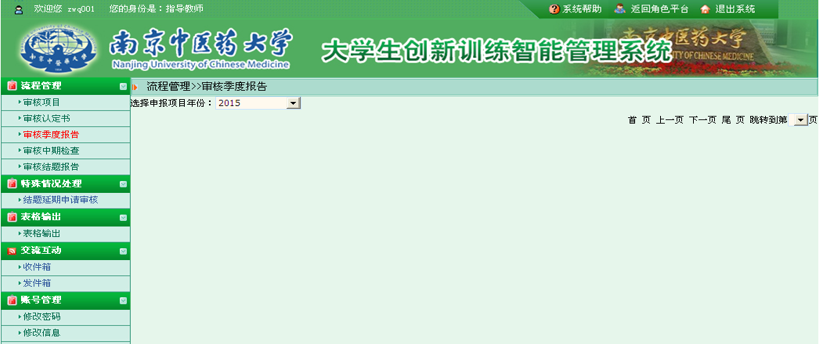 2.3 审核任务书审核立项书，即指导老师审核所指导的项目学生提交的立项书。点击“审核立项书[未审核]”进入审核界面。如下图：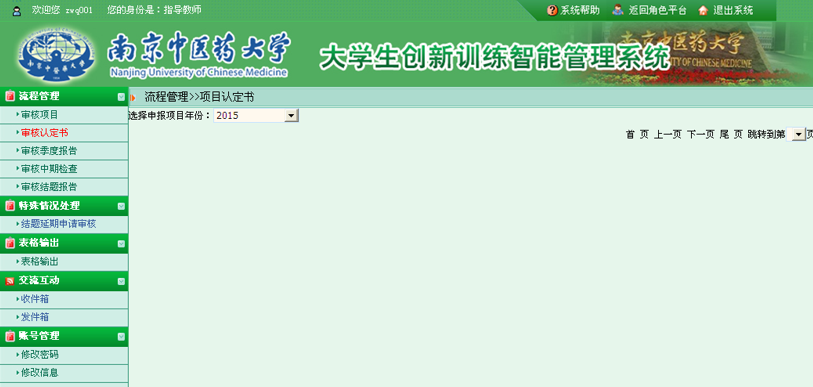 2.4 审核中期检查表审核中期检查，即指导教师审核所指导的项目学生提交的中期检查操作。点击“审核中期检查[未审核]”进入审核界面。如下图：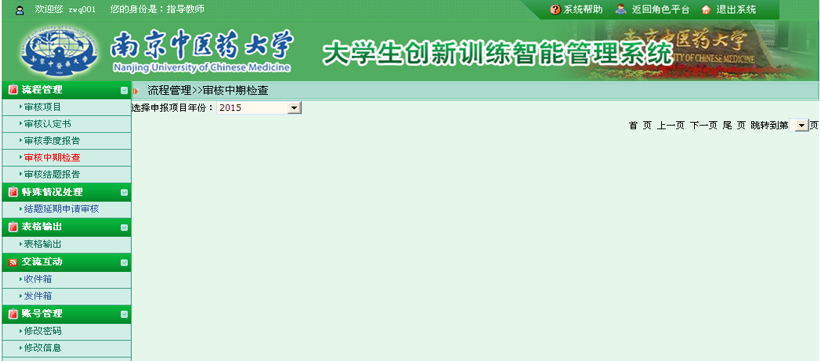 2.5 审核结题表审核结题表，即指导教师审核所指导的学生提交的结题表信息的操作。点击“审核结题”进入审核界面。如下图：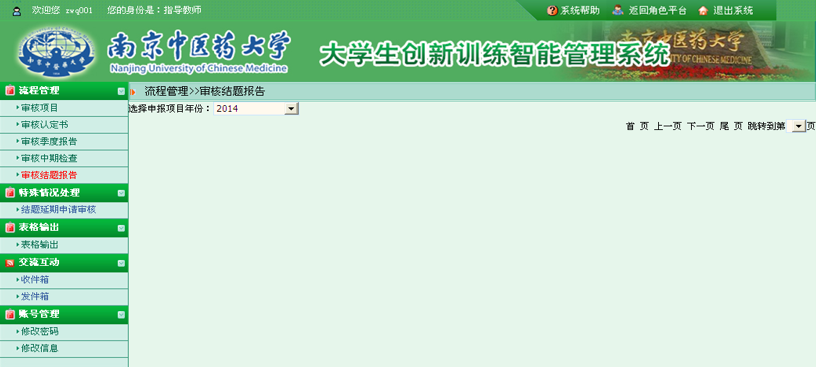 3 特殊情况处理特殊情况处理，即指导教师审核学生申请结题延期的操作，通过和不通过（即退回修改）。如下图：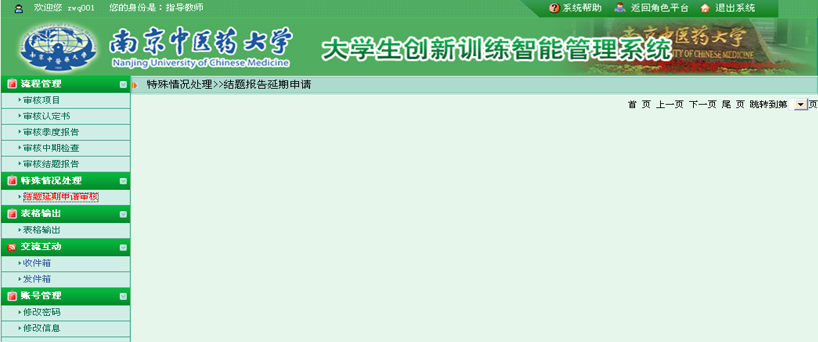 4 交流互动交流互动，即指导教师和其他成员进行在线交流操作。4.1 收件箱收件箱，即指导教师可以查看任何人发给自己的信息。并且可以回复、删除、阅读等操作。4.2 发件箱发件箱，指导教师可以给任何人发送信息。并且可以回复、删除、阅读等操作。5 账号管理5.1修改信息修改密码，即指导教师修改自己的登录密码的操作。5.2修改信息学生修改个人信息密码后，点击“确定修改”即可修改。6 表格输出6.1表格输出即指导老师可以输出项目相关信息表查阅，如下图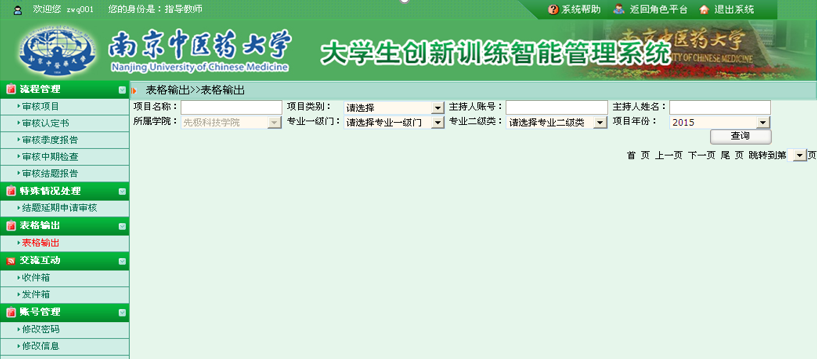 